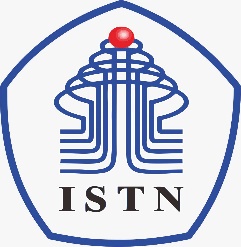 BERITA ACARA PERKULIAHAN(PRESENTASI KEHADIRAN DOSEN)SEMESETER GANJIL TAHUN AKADEMIK 2020/2021PROGRAM STUDI TEKNIK INFORMATIKA FSTI-ISTNBERITA ACARA PERKULIAHAN(PRESENTASI KEHADIRAN DOSEN)SEMESETER GANJIL TAHUN AKADEMIK 2020/2021PROGRAM STUDI TEKNIK INFORMATIKA FSTI-ISTNBERITA ACARA PERKULIAHAN(PRESENTASI KEHADIRAN DOSEN)SEMESETER GANJIL TAHUN AKADEMIK 2020/2021PROGRAM STUDI TEKNIK INFORMATIKA FSTI-ISTNBERITA ACARA PERKULIAHAN(PRESENTASI KEHADIRAN DOSEN)SEMESETER GANJIL TAHUN AKADEMIK 2020/2021PROGRAM STUDI TEKNIK INFORMATIKA FSTI-ISTNBERITA ACARA PERKULIAHAN(PRESENTASI KEHADIRAN DOSEN)SEMESETER GANJIL TAHUN AKADEMIK 2020/2021PROGRAM STUDI TEKNIK INFORMATIKA FSTI-ISTNBERITA ACARA PERKULIAHAN(PRESENTASI KEHADIRAN DOSEN)SEMESETER GANJIL TAHUN AKADEMIK 2020/2021PROGRAM STUDI TEKNIK INFORMATIKA FSTI-ISTNMata Kuliah:Jaringan KomputerSemester:Dosen:Ir. Andi Suprianto, MKomSKS:2Hari:Selasa,Kelas:A /12Jam:13.00-14.40Ruang:e-learningNo.TANGGALMATERI KULIAHJML MHSHADIRTANDA TANGANDOSEN9.24/11/2020Protokol TCP-IP12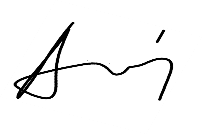 10.01/12/2020Design LAN1211.08/12/2020Network Management1212.15/12/2020WAN dan Internet Access1213.22/12/2020Wire less Concept1214.29/12/202015.05/12/202016.12/12/2020UJIAN AKHIR SEMESTER (UAS)DOSEN PENGAJAR(IR. Andi Suprianto, MKom)BERITA ACARA PERKULIAHAN(PRESENTASI KEHADIRAN DOSEN)SEMESETER GENAP TAHUN AKADEMIK 2019/2020PROGRAM STUDI TEKNIK INFORMATIKA FSTI-ISTNBERITA ACARA PERKULIAHAN(PRESENTASI KEHADIRAN DOSEN)SEMESETER GENAP TAHUN AKADEMIK 2019/2020PROGRAM STUDI TEKNIK INFORMATIKA FSTI-ISTNBERITA ACARA PERKULIAHAN(PRESENTASI KEHADIRAN DOSEN)SEMESETER GENAP TAHUN AKADEMIK 2019/2020PROGRAM STUDI TEKNIK INFORMATIKA FSTI-ISTNBERITA ACARA PERKULIAHAN(PRESENTASI KEHADIRAN DOSEN)SEMESETER GENAP TAHUN AKADEMIK 2019/2020PROGRAM STUDI TEKNIK INFORMATIKA FSTI-ISTNBERITA ACARA PERKULIAHAN(PRESENTASI KEHADIRAN DOSEN)SEMESETER GENAP TAHUN AKADEMIK 2019/2020PROGRAM STUDI TEKNIK INFORMATIKA FSTI-ISTNBERITA ACARA PERKULIAHAN(PRESENTASI KEHADIRAN DOSEN)SEMESETER GENAP TAHUN AKADEMIK 2019/2020PROGRAM STUDI TEKNIK INFORMATIKA FSTI-ISTNMata Kuliah:Semester:Dosen:SKS:Hari:Kelas:Jam:Ruang:No.TANGGALMATERI KULIAHJML MHSHADIRTANDA TANGANDOSEN9.10.11.12.13.14.15.16.UJIAN AKHIR SEMESTER (UAS)DOSEN PENGAJAR(.................................................)